ZASOBY MIESZKANIOWEW WOJEWÓDZTWIE MAŁOPOLSKIM W 2015 R.Zasoby mieszkaniowe województwa małopolskiego na koniec 2015 r. wynosiły 1145,9 tys. mieszkań, w których znajdowało się 4489,1 tys. izb o łącznej powierzchni użytkowej 89361,7 tys. m². 
W porównaniu z 2014 r. w województwie przybyło 13,9 tys. mieszkań (wzrost o 1,2%), łączna powierzchnia użytkowa wzrosła o 1459,2 tys. m² (o 1,7%), a liczba izb o 59,4 tys. (o 1,3%). Równocześnie wzrosła liczba ludności o 4,3 tys., tj. o 0,1%.Podobnie jak w roku poprzednim zasoby mieszkaniowe województwa stanowiły 8,1% zasobów kraju, 
a ludność województwa to 8,8% ludności Polski. 	Na koniec 2015 r. w miastach województwa małopolskiego znajdowało się 670,9 tys. mieszkań, 
tj. 58,5% ogółu zasobów mieszkaniowych województwa (w kraju 67,4%), a na wsi 475,0 tys., tj. 41,5% 
(w kraju 32,6%), przy czym ludność w miastach stanowiła 48,5% ogółu ludności w województwie 
(w kraju 60,3%), a na wsi 51,5% (w kraju 39,7%). W porównaniu z 2014 r. zarówno w miastach jak i na wsi zwiększyła się liczba mieszkań, izb w tych mieszkaniach oraz ich powierzchnia użytkowa. W miastach liczba mieszkań wzrosła o 8,1 tys., tj. o 1,2% (liczba ludności zmalała o 0,2%), natomiast na terenach wiejskich stan zasobów zwiększył się o 5,7 tys., co oznacza wzrost o 1,2% (liczba ludności wzrosła o 0,4%).	W 2015 r. warunki mieszkaniowe w województwie małopolskim uległy nieznacznej poprawie w porównaniu do roku poprzedniego, co znajduje odzwierciedlenie w wartościach wskaźników ilustrujących przeciętną liczbę osób przypadających na mieszkanie i na izbę oraz powierzchnię użytkową mieszkania.	W porównaniu do roku 2014 w województwie małopolskim zmniejszyła się liczba osób przypadająca na mieszkanie i na koniec 2015 r. wynosiła 2,94 osoby (w kraju – 2,72 osoby). Zmalała również liczba osób przypadająca na izbę i w końcu 2015 r. wyniosła 0,75 osoby (w kraju – 0,71 osoby). Przeciętna powierzchnia użytkowa mieszkania przypadająca na 1 osobę w odniesieniu do poprzedniego roku wzrosła o 0,4 m2 i na koniec 2015 r. wyniosła 26,5 m2 (w kraju – 27,0 m2). 	Biorąc pod uwagę liczbę osób przypadającą na jedno mieszkanie i izbę zaludnienie mieszkań było wyższe na wsiach niż w miastach. W miastach przeciętnie na jedno mieszkanie przypadało 2,44 osoby, a na wsi 3,66 - w obu przypadkach o 0,03 osoby mniej niż w roku poprzednim. Na 1 izbę w miastach przypadało średnio 0,70 osoby, a na wsi 0,81, tj. o 0,01 osoby mniej niż w roku 2014 zarówno w mieście jak i na wsi.Przeliczając powierzchnię użytkową na jednego mieszkańca, sytuacja wyglądała korzystniej na terenie wsi. W miastach przeciętna powierzchnia użytkowa przypadająca na jedna osobę w 2015 r. wyniosła 26,4 m2 powierzchni użytkowej mieszkania (więcej o 0,4 m2 niż w 2014 r.), a na wsi 26,6 m2 (również 
więcej o 0,4 m2). Podobne tendencje występowały w Polsce. Na jedno mieszkanie w miastach przypadało średnio 2,43 osoby, a na wsi 3,32, na 1 izbę w miastach 0,68 osoby, na wsi 0,77. Natomiast powierzchnia użytkowa mieszkania na 1 osobę na wsi była o 1,5 m2 większa niż w mieście i wynosiła 27,9 m2.	W województwie małopolskim w porównaniu do roku poprzedniego standard mieszkań mierzony wielkością mieszkania i liczbą izb oraz wyposażeniem w podstawowe instalacje sanitarno-techniczne uległ niewielkiej poprawie i jednocześnie był wyższy niż standard mieszkań w kraju.	Przeciętna powierzchnia użytkowa mieszkania w województwie małopolskim w 2015 r. wynosiła 
78,0 m2 i zwiększyła się o 0,4 m2 w porównaniu z poprzednim rokiem. Przeciętna liczba izb przypadająca na jedno mieszkanie wynosiła 3,92 (w 2014 r. – 3,91 izby). W porównaniu do przeciętnego mieszkania w kraju, mieszkanie w województwie małopolskim było większe o 4,4 m2 i posiadało o 0,10 izby więcej.	Porównując powierzchnię użytkową i ilość izb, wyższy standard posiadały mieszkania wiejskie. W końcu 2015 r. średnia wielkość mieszkania na wsi wynosiła 97,2 m2 powierzchni użytkowej i wzrosła 
o 0,6 m2 w porównaniu do roku poprzedniego. Mieszkanie na wsi było większe od mieszkania w mieście 
o 32,8 m2 i posiadało średnio 4,51 izby, tj. o 1,01 izby więcej jak w mieście.W badanym okresie mieszkanie zlokalizowane na terenach wiejskich w województwie małopolskim było o 4,5 m2 większe od przeciętnego mieszkania z terenu wiejskiego w Polsce i posiadało o 0,17 izby więcej, natomiast mieszkanie położone na terenach miejskich podobnie jak w roku poprzednim miało taką samą powierzchnię jak analogiczne mieszkanie w kraju (posiadało o 0,07 izby mniej).	Systematycznej, choć niewielkiej zmianie ulega z każdym rokiem wyposażenie mieszkań w województwie w podstawowe instalacje. W porównaniu z 2014 r. o 0,1 p. proc. wzrosło wyposażenie w wodociąg (w 2015 r. osiągnęło poziom 96,8% ogółu mieszkań), w ustęp (94,9%) i w łazienkę (93,0%), a o 0,2 p. proc. w centralne ogrzewanie (81,6% ogółu mieszkań). Jedynie wyposażenie w gaz sieciowy uległo w 2015 r. nieznacznemu zmniejszeniu (spadek o 0,3 p. proc.) osiągając poziom 64,3%.W kraju mniej mieszkań niż w województwie małopolskim wyposażonych było w wodociąg (96,7%), w ustęp (93,6%), łazienkę (91,2%) oraz gaz z sieci (55,7%). Więcej mieszkań w kraju posiadało centralne ogrzewanie (81,8%).	Pod względem wyposażenia w podstawowe instalacje mieszkania w miastach posiadały wyższy standard niż mieszkania na wsi. W miastach w wodociąg wyposażonych było 99,1% mieszkań 
(na wsi 93,5%), w ustęp 98,4% (na wsi 89,8%), w łazienkę 97,5% (na wsi 86,5%). Największe dysproporcje można zauważyć w wyposażeniu mieszkań w gaz sieciowy i centralne ogrzewanie. W miastach 74,4% mieszkań posiadało gaz z sieci, na wsi 50,0%, natomiast w centralne ogrzewanie wyposażonych było 87,9% mieszkań na terenie miast i 72,8% na wsi.W 2015 r., podobnie jak w poprzednich latach, mieszkania w Małopolsce były lepiej wyposażone w podstawowe instalacje sanitarno-techniczne niż mieszkania w kraju zarówno w miastach, jak i na terenach wiejskich.ZASOBY MIESZKANIOWE W POWIATACHW miastach na prawach powiatu, tj. w Krakowie, Nowym Sączu i Tarnowie, w których mieszkało 28,3% ludności województwa, zlokalizowanych było 37,8% wszystkich zasobów mieszkaniowych województwa.W 2015 r., podobnie jak i w poprzednich latach, najwięcej mieszkań (359,9 tys.) skupionych było w Krakowie. Stanowiły one 31,4% zasobów wojewódzkich (w 2014 r. 31,2%). Drugim pod względem liczby mieszkań był powiat krakowski, w którym tak jak i w roku poprzednim znajdowało się 7,3% ogółu mieszkań (83,8 tys.). W pozostałych 20 powiatach, gdzie skupionych było prawie 2/3 zasobów wojewódzkich, udział mieszkań mieścił się w granicach od 1,1% do 4,7%. Powiat o najmniejszej liczbie mieszkań (13,0 tys.) to powiat proszowicki.W porównaniu z 2014 r. największy wzrost liczby mieszkań odnotowano w Krakowie i powiecie wielickim 
(o 1,8%), natomiast najmniejszy w powiatach: miechowskim (o 0,4%), chrzanowskim, olkuskim i w Nowym Sączu (o 0,5%).	Największe mieszkania zlokalizowane były w powiecie proszowickim (100,0 m2) i krakowskim 
(97,9 m2), natomiast najmniejsze o powierzchni mniejszej od średniej wojewódzkiej, która wynosiła 78,0 m2, skupione były w  miastach na prawach powiatu oraz w powiecie chrzanowskim, przy czym podobnie jak
w roku poprzednim najniższy wskaźnik odnotowano w Krakowie – 57,7 m2.a Uporządkowano według przeciętnej powierzchni użytkowej 1 mieszkania.Podobne tendencje zauważono porównując mieszkania pod względem ilości izb. Mieszkania o najmniejszej ilości izb i równocześnie o ilości izb mniejszej od średniej wojewódzkiej (w 2015 r. – 3,92 izby) znajdowały się w miastach na prawach powiatu: w Krakowie (3,16 izby), Tarnowie (3,60 izby), Nowym Sączu (3,89 izby). Mieszkania o największej liczbie izb skupione były w powiatach tatrzańskim (4,71 izby) 
i wielickim (4,53 izby).	W 2015 r. również pod względem wyposażenia lokali mieszkalnych w podstawowe instalacje sanitarno-techniczne wyróżniały się miasta na prawach powiatu, gdzie ponad 99% posiadało wodociąg, ponad 98% ustęp, ponad 97% wyposażonych było w łazienkę, a ponad 88% w centralne ogrzewanie.W badanym okresie najmniej mieszkań wyposażonych w wodociąg znajdowało się w powiecie brzeskim (ponad 88%), a w łazienkę, ustęp i centralne ogrzewanie w powiecie miechowskim (odpowiednio ponad 79%, 83% i 60%). Największy odsetek mieszkań wyposażonych w instalacje gazowe odnotowano 
w Tarnowie (ponad 94%) i w Nowym Sączu (88%). Najmniej mieszkań wyposażonych w instalacje gazowe (poniżej 10%) było w powiatach: suskim, tatrzańskim, miechowskim i nowotarskim. Najkorzystniejsze warunki pod względem zagęszczenia występowały w Krakowie, gdzie liczba osób przypadająca na 1 mieszkanie w 2015 r. wynosiła 2,11, a liczba osób przypadająca na 1 izbę 0,67 oraz 
w Tarnowie – 2,56 osób na mieszkanie i 0,71 osób na izbę. Oprócz Krakowa i Tarnowa jeszcze 
w czterech powiatach: tatrzańskim, chrzanowskim, miechowskim i Nowym Sączu osiągnięto wskaźniki korzystniejsze od średniej wojewódzkiej, tj. 2,94 osoby na jedno mieszkanie oraz 0,75 osoby na izbę. Najmniej korzystne warunki mieszkaniowe odnotowano w powiecie nowosądeckim, gdzie na jedno mieszkanie przypadało 4,02 osoby, a na 1 izbę 0,94 osoby. Kolejne powiaty o dużym zaludnieniu w 2015 r. to: limanowski, tarnowski i myślenicki.a Uporządkowano według przeciętnej liczby osób na 1 mieszkanie.W 2015 r. największą przeciętną powierzchnią użytkową przypadającą na jedną osobę dysponowali mieszkańcy powiatu tatrzańskiego (33,0 m2), najmniejszą mieszkańcy powiatu nowosądeckiego (22,4 m2). Wyniki powyżej średniej wojewódzkiej, która wynosiła 26,5 m2 na osobę, osiągnęło 8 powiatów.Tabl. 1. Zasoby mieszkaniowe w 2015 r.Stan w dniu 31 XIIOpracowała: Anna Siadek – US Kraków, Oddział w Tarnowie, tel. 14 68 80 210, A.Siadek@stat.gov.pl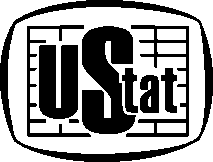 URZĄD STATYSTYCZNY W KRAKOWIEURZĄD STATYSTYCZNY W KRAKOWIE31-223 Kraków,  ul. Kazimierza Wyki 3 e-mail:sekretariatUSKRK@stat.gov.pl   tel. 12 415 60 11   Internet: http://krakow.stat.gov.pl31-223 Kraków,  ul. Kazimierza Wyki 3 e-mail:sekretariatUSKRK@stat.gov.pl   tel. 12 415 60 11   Internet: http://krakow.stat.gov.pl31-223 Kraków,  ul. Kazimierza Wyki 3 e-mail:sekretariatUSKRK@stat.gov.pl   tel. 12 415 60 11   Internet: http://krakow.stat.gov.plOpracowanie sygnalne – Nr 13Opracowanie sygnalne – Nr 13                           Październik 2016 r. WyszczególnienieMiesz-
kaniaIzbyPowierz-chnia użytkowa mieszkań 
w m2Powierz-chnia użytkowa mieszkań 
w m2PrzeciętnaPrzeciętnaPrzeciętnaPrzeciętnaPrzeciętnaPrzeciętnaWyszczególnienieMiesz-
kaniaIzbyPowierz-chnia użytkowa mieszkań 
w m2Powierz-chnia użytkowa mieszkań 
w m2liczba izb 
w 1 mieszkaniuliczba osóbliczba osóbliczba osóbpowierzchnia użytkowa       w m2powierzchnia użytkowa       w m2WyszczególnienieMiesz-
kaniaIzbyPowierz-chnia użytkowa mieszkań 
w m2Powierz-chnia użytkowa mieszkań 
w m2liczba izb 
w 1 mieszkaniuliczba osóbliczba osóbliczba osóbpowierzchnia użytkowa       w m2powierzchnia użytkowa       w m2WyszczególnienieMiesz-
kaniaIzbyPowierz-chnia użytkowa mieszkań 
w m2Powierz-chnia użytkowa mieszkań 
w m2liczba izb 
w 1 mieszkaniuw 
1 miesz-kaniuw 
1 miesz-kaniuna 
1 izbę1 mieszkaniana 
1 osobęWyszczególnienieMiesz-
kaniaIzbyPowierz-chnia użytkowa mieszkań 
w m2Powierz-chnia użytkowa mieszkań 
w m2liczba izb 
w 1 mieszkaniuw 
1 miesz-kaniuw 
1 miesz-kaniuna 
1 izbę1 mieszkaniana 
1 osobęWyszczególnienieMiesz-
kaniaIzbyPowierz-chnia użytkowa mieszkań 
w m2Powierz-chnia użytkowa mieszkań 
w m2liczba izb 
w 1 mieszkaniuw 
1 miesz-kaniuw 
1 miesz-kaniuna 
1 izbę1 mieszkaniana 
1 osobęWyszczególnienieMiesz-
kaniaIzbyPowierz-chnia użytkowa mieszkań 
w m2Powierz-chnia użytkowa mieszkań 
w m2liczba izb 
w 1 mieszkaniuw 
1 miesz-kaniuw 
1 miesz-kaniuna 
1 izbę1 mieszkaniana 
1 osobęWOJ. MAŁOPOLSKIE                                  114591444890734489073893617143,923,922,940,7578,026,5Miasta 	67090923455352345535431766453,503,502,440,7064,426,4Wieś 	47500521435382143538461850694,514,513,660,8197,226,6Powiaty:bocheński 	3140013792213792228286854,394,393,360,7690,126,8krakowski 	8381837232937232982086874,444,443,230,7397,930,3miechowski 	17104672426724213978853,933,932,900,7481,728,2myślenicki	 3380915136415136432145564,484,483,700,8395,125,7proszowicki 	12963569745697412961054,404,403,370,77100,029,6wielicki 	3745716976116976136216884,534,533,240,7296,729,8gorlicki 	3155813183513183525976654,184,183,460,8382,323,8limanowski 	3363514453714453730465134,304,303,860,9090,623,5nowosądecki 	5298622683122683147738074,284,284,020,9490,122,4nowotarski 	5252623601223601248356634,494,493,630,8192,125,4tatrzański 	2444111507111507122369094,714,712,780,5991,533,0chrzanowski 	4394417441117441132510373,973,972,880,7374,025,7olkuski 	3780715659915659929480994,144,142,990,7278,026,1oświęcimski 	5089420755820755840174914,084,083,040,7578,925,9suski 	2486511084111084122725194,464,463,390,7691,427,0wadowicki 	4645419985619985641139134,304,303,430,8088,625,8brzeski 	2716111627411627424560954,284,283,420,8090,426,4dąbrowski 	16506692156921514914754,194,193,600,8690,425,1tarnowski 	5372523483823483850367644,374,373,730,8593,825,1Miasta na prawach powiatu:m. Kraków 	35994411386621138662207829223,163,162,110,6757,727,3m. Nowy Sącz 	2976311580111580121944333,893,892,820,7273,726,2m. Tarnów 	4315415514015514027388033,603,602,560,7163,524,8